授業展開例No.9授業展開例No.9学年４教科ほんざかタイム（総合的な学習の時間）本時２／２実施月１２単　元ＬＥＤを制御しようＬＥＤを制御しようＬＥＤを制御しようＬＥＤを制御しようＬＥＤを制御しようＬＥＤを制御しようＬＥＤを制御しようＬＥＤを制御しようＬＥＤを制御しよう本時の目標本時の目標電灯のスイッチのプログラムを作る。電灯のスイッチのプログラムを作る。電灯のスイッチのプログラムを作る。電灯のスイッチのプログラムを作る。電灯のスイッチのプログラムを作る。電灯のスイッチのプログラムを作る。電灯のスイッチのプログラムを作る。電灯のスイッチのプログラムを作る。使用ソフトウェア使用ソフトウェア＜フィジカルプログラミング＞　スクラッチ（センサーカー）　＜フィジカルプログラミング＞　スクラッチ（センサーカー）　＜フィジカルプログラミング＞　スクラッチ（センサーカー）　＜フィジカルプログラミング＞　スクラッチ（センサーカー）　＜フィジカルプログラミング＞　スクラッチ（センサーカー）　＜フィジカルプログラミング＞　スクラッチ（センサーカー）　＜フィジカルプログラミング＞　スクラッチ（センサーカー）　＜フィジカルプログラミング＞　スクラッチ（センサーカー）　プログラミング的思考力との関連プログラミング的思考力との関連プログラミング的思考力との関連プログラミング的思考力との関連プログラミング的思考力との関連ＬＥＤとタッチセンサーの動作の手順を論理的に考える。ＬＥＤとタッチセンサーの動作の手順を論理的に考える。ＬＥＤとタッチセンサーの動作の手順を論理的に考える。ＬＥＤとタッチセンサーの動作の手順を論理的に考える。ＬＥＤとタッチセンサーの動作の手順を論理的に考える。学　　習　　活　　動　　　　　　※教師の支援　　◆思考ツールの活用　　☆評　価153040　電灯のスイッチで点灯・消灯を切り替えるプログラムを作ろう　・スイッチＯＮで点灯、ＯＦＦで消灯　・フローチャートで考えたいね　・電灯は消えている状態からだよ　〇プログラムを作ろう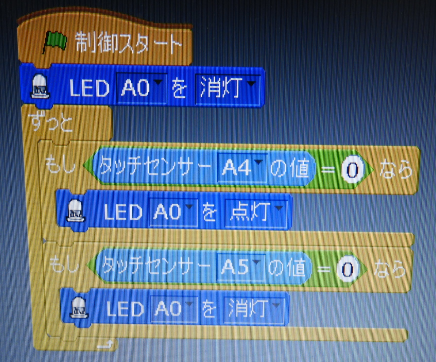 ・「ずっと」がないと何も起こらないよ・タッチセンサーのボタン　を押すと、値が０になる・フローチャートと比べて　みよう　〇プログラムを実行しよう　　・思った通りに点いたよ〇振り返りをしよう☆ＬＥＤのＯＮ・ＯＦＦをプログラミングすることができたか。（実演の様子）